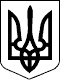 ПЕТРІВСЬКА СЕЛИЩНА РАДАОЛЕКСАНДРІЙСЬКОГО РАЙОНУКІРОВОГРАДСЬКОЇ ОБЛАСТІПро продаж земельної ділянки сільськогосподарського призначення для ведення фермерського господарстваРозглянувши пропозицію Петрівського селищного голови С. Тилик                      від ______________ року № _________, заяву гр. Давидовського М.О. від 05.01.2023 року              № 2/08-14, відповідно до п. 34 ст. 26 Закону України «Про місцеве самоврядування в Україні», ст. 19 Закону України «Про землеустрій»,  ст.12, п. 61 розділу X «Перехідні положення» Земельного кодексу України, на підставі висновків та рекомендацій постійної комісії селищної ради з питань земельних відносин, архітектури, містобудування, будівництва, природокористування, розвитку населених пунктів, раціонального використання місцевих природних ресурсів, екологічної безпеки, комунальної власності, житлово-комунального господарства, промисловості, підприємництва, енергозбереження, транспорту, зв’язку, торгівлі, приватизації майна, житла, землі від __________, селищна радаВИРІШИЛА:          1. Продати гр. Давидовському Миколі Олексійовичу земельну ділянку сільськогосподарського призначення комунальної власності за цільовим призначенням для ведення фермерського господарства (код КВЦПЗД-01.02) площею 49,8464 га з кадастровим номером 3524983700:02:000:0857, яка перебуває у його постійному користуванні згідно Державного акту на право постійного користування землею серії КР № 3524983700:05:000:0004, що зареєстрований у Книзі записів державних актів на право постійного користування землею за № 127 від 28.12.2001 року, що розташована за межами населених пунктів на території Петрівської селищної територіальної громади Олександрійського району Кіровоградської області, за ціною нормативної грошової оцінки земельної ділянки, згідно Витягу із технічної документації з нормативної грошової оцінки земельних ділянок, сформованого 04.01.2023 року, в сумі 1315450,78 грн            (один мільйон триста п»ятнадцять тисяч чотириста п»ятдесят гривень 78 копійок)                 з розстрочкою платежу до 10 років, з урахуванням індексу інфляції.  Розрахунок за придбану земельну ділянку здійснюється щороку, рівними частинами, у місяць, що настає за звітним роком.2. Уповноважити Петрівського селищного голову Тилик Світлану Олександрівну укласти Договір купівлі-продажу земельної ділянки у встановленому законом порядку. Петрівський селищний голова                                                  Світлана ТИЛИК28300, вул. Святкова 7, смт Петрове, Олександрійський р-н., Кіровоградська обл.тел./факс: (05237)  9-72-60,  9-70-73 е-mail: sel.rada.petrovo@ukr.net код в ЄДРПОУ 0436419928300, вул. Святкова 7, смт Петрове, Олександрійський р-н., Кіровоградська обл.тел./факс: (05237)  9-72-60,  9-70-73 е-mail: sel.rada.petrovo@ukr.net код в ЄДРПОУ 0436419928300, вул. Святкова 7, смт Петрове, Олександрійський р-н., Кіровоградська обл.тел./факс: (05237)  9-72-60,  9-70-73 е-mail: sel.rada.petrovo@ukr.net код в ЄДРПОУ 0436419928300, вул. Святкова 7, смт Петрове, Олександрійський р-н., Кіровоградська обл.тел./факс: (05237)  9-72-60,  9-70-73 е-mail: sel.rada.petrovo@ukr.net код в ЄДРПОУ 0436419928300, вул. Святкова 7, смт Петрове, Олександрійський р-н., Кіровоградська обл.тел./факс: (05237)  9-72-60,  9-70-73 е-mail: sel.rada.petrovo@ukr.net код в ЄДРПОУ 0436419928300, вул. Святкова 7, смт Петрове, Олександрійський р-н., Кіровоградська обл.тел./факс: (05237)  9-72-60,  9-70-73 е-mail: sel.rada.petrovo@ukr.net код в ЄДРПОУ 04364199_________СЕСІЯ_________СЕСІЯ_________СЕСІЯ_________СЕСІЯ_________СЕСІЯВОСЬМОГО СКЛИКАННЯВОСЬМОГО СКЛИКАННЯВОСЬМОГО СКЛИКАННЯВОСЬМОГО СКЛИКАННЯВОСЬМОГО СКЛИКАННЯРІШЕННЯРІШЕННЯРІШЕННЯРІШЕННЯРІШЕННЯвід__________ 2023 року№______смт Петровесмт Петровесмт Петровесмт Петровесмт Петрове